MANH CHOH CAREER & SKILL BUILDING OPPORTUNITY INTEREST ASSESSMENTPH: (907) 490-2241 FAX: (907) 490-6190 EMAIL: ManhChoh.HR@Kinross.comLast	First	Middle InitialPhone	Message Phone	EmailPhysical Address	City	State	ZipMailing Address (if different)	City	State	ZipI understand this is not an application for employment. This is a skills and interest assessment for the Manh Choh project (the “company”). I understand the company may use the information I provide in this interest assessment to determine and provide notice of potential future employment opportunities, if any, at the Manh Choh project site.	_ (Initials/date).How did you learn about this opportunity? ❑ Advertisement ❑ Website ❑Community ❑ ReferralIf you answered "Referral" above, who referred you to the company?  	Employment and on-site training opportunities require employees to be 18 years of age or older before starting.Will you be 18 years of age or older by: ❑ Sept 1st, 2021 ❑ February 1st, 2022 or ❑ May 1st, 2022Are you interested in working in Fairbanks at Fort Knox to prepare for Manh Choh? ❑ Y es ❑ N o❑ Full  Time	❑ Part Time❑ Year Round ❑ Seasonal ❑ Rotation a l: 2 weeks on, 2 weeks off Available:	❑ Jan ❑  Feb ❑ Mar ❑ Apr ❑ Ma y ❑ Jun❑ Jul ❑ Aug ❑ Sept ❑ Oct ❑ Nov ❑ DecWould you need housing? ❑ Yes ❑ NoWould you need transportation? ❑ Yes ❑ NoAre you interested in summer work at Manh Choh 2022? ❑ Yes ❑  NoAre you interested in summer work at Manh Choh 2023? ❑ Yes ❑  NoAre you interested in year-round work at Manh Choh ~January 2024*? ❑ Yes ❑ No*If you are a proficient operator of any heavy machinery or industrial equipment, please list:Indicate any current skill certifications, trade or professional licenses, or registrations you have earned.If you are interested in a driving position, do you possess a valid driver’s license?List any other skills you possess that are pertinent to your interest:A one page resume may be included if available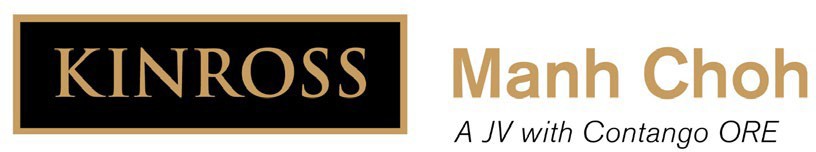 Please read carefully and initial each statement if applicable:I understand that this is solely a career interest questionnaire, and not an offer or guarantee of employment. 	(Initials/date)I understand that if the company notifies me of a potential employment opportunity that I may be qualified to perform, I will be required to complete a job application and follow any application and/or preemployment screening procedures required by the company.	(Initials/date)Return via one of the following:Put in: “Kinross Manh Choh Drop Box” in front of office in Tok located by “40 Mile” across from Fast Eddy'sMail to:Kinross – Attn: Human Resources PO Box 73726Fairbanks, AK 99707-3726Fax to: (907) 490-6190Email: ManhChoh.HR@Kinross.comSkills You Have:Skills Interested in:General Labor❑ Yes ❑ NoGeneral Labor❑ Yes ❑ NoConstruction❑ Yes ❑ NoConstruction❑ Yes ❑ NoMechanical❑ Yes ❑ NoMechanical❑ Yes ❑ NoElectrical❑ Yes ❑ NoElectrical❑ Yes ❑ NoWelding❑ Yes ❑ NoWelding❑ Yes ❑ NoHeavy Machinery*❑ Yes ❑ NoHeavy Machinery*❑ Yes ❑ NoEquipment Operator❑ Yes ❑ NoEquipment Operator❑ Yes ❑ NoEquipment Maintenance❑ Yes ❑ NoEquipment Maintenance❑ Yes ❑ NoAdministrative❑ Yes ❑ NoAdministrative❑ Yes ❑ NoAccounting❑ Yes ❑ NoAccounting❑ Yes ❑ NoEnvironmental❑ Yes ❑ NoEnvironmental❑ Yes ❑ NoProfessional   Mining❑ Yes ❑ NoProfessional   Mining❑ Yes ❑ NoProject   Management❑ Yes ❑ NoProject   Management❑ Yes ❑ NoCamp Services❑ Yes ❑ NoCamp Services❑ Yes ❑ NoOther:____________Other:____________